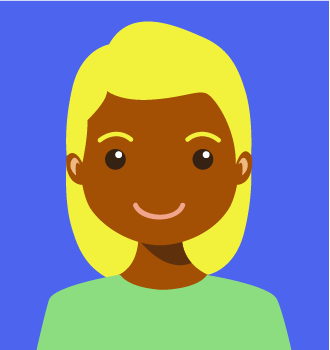 Petra Shooemail@email.com+00 000 000 000Calle, CiudadUnas líneas para describir rápidamente tu interés en el puesto y por qué serías un buen encaje. Destaca tus atributos profesionales y objetivos, resumiendo por qué el reclutador debería considerar tu candidatura.EducaciónNombre del curso
Escuela. Año-Año.Texto describiendo objetivos y logros en esta formación.Texto describiendo las competencias desarrolladas que puedes aplicar en este puesto.Nombre del curso
Escuela. Año-Año.Texto describiendo objetivos y logros en esta formación.Texto describiendo las competencias desarrolladas que puedes aplicar en este puesto.INFORMACIÓN DE DERECHOS DE AUTORESTA PLANTILLA DE CURRÍCULUM ESTÁ DESTINADA DE FORMA GRATUITA DIRECTAMENTE A TODOS AQUELLOS PARTICULARES QUE QUIERAN DISPONER SU CV EN ESTE FORMATO Y DISEÑO. TODAS LAS MODIFICACIONES DE CONTENIDO Y DISEÑO ESTÁN PERMITIDAS CON ESTE FIN.NO SE PERMITE LA COPIA, REPRODUCCIÓN, VENTA, USO EN UN PROGRAMA DE CREACIÓN DE CVS, PUESTA A DISPOSICIÓN PARA DESCARGAR EN OTRO LUGAR DISTINTO DE IDEASCV.COM O CUALQUIER OTRO USO DISTINTO AL ARRIBA INDICADO.TODOS LOS NOMBRES SON FICTICIOS, CUALQUIER PARECIDO CON LA REALIDAD ES MERA COINCIDENCIA.